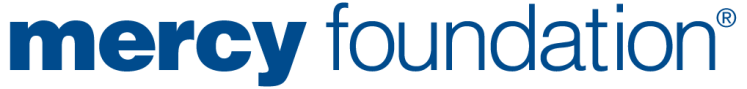 Small Grants Program
Final ReportBriefly describe the project which you received funding for:What were the expected outcomes of your project?Did the outcomes of your project meet the expected outcomes? How did they differ?Who were you trying to target with your project? How many people used your service/attended your activity/accessed your information?The Mercy Foundation is committed to using its resources to help bring about a more just social order. Did your project further this aim? In what ways?Were there any additional resources required that were not anticipated?How will your project affect your future planning or activities?Since the original application, have there been any significant changes to the team responsible for this activity? Did this have any impact on your project?How has your activity been evaluated?Will this project continue after the grant period? If so, how have you secured funding for this? What do you think is the most valuable lesson learnt from your project?What was the greatest challenge you encountered with your project?Do you have any additional comments you would like to add?Please include an acquittal of funds or financial statement for your project, detailing the items of expenditure of your grant.Thank you for taking the time to fill in this report.Please mail or email to:Mercy Foundation
40 Rocklands Rd
Wollstonecraft NSW 2065office@mercyfoundation.com.auOrganisation Name:Project Title:Contact Name:Telephone No.:Email address:Grant Amount: